Seminarios de Introducción a la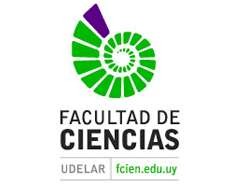 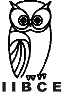 Biología 2021Laboratorios de  Neurobiología ComparadaIIBCE924.- Organización  anatómica y zonas proliferativas/neurogénicas del sistema nervioso central de invertebrados y vertebradosDocentes responsables: Anabel Fernández, Juan Carlos Rosillo, Inés Berrosteguieta  yMa. Laura HerreraDocente Colaboradora: Stephanie SilvaOBJETIVO DEL SEMINARIOBrindar a los estudiantes un primer contacto con la organización anatómica macro y microscópica del sistema nervioso. Responder la pregunta fundamental del seminario utilizando técnicas y metodologías del estudio de proliferación celular en los ganglios cerebrales del caracol de jardín y del encéfalo y retina  de peces adultos.DESCRIPCIÓN DEL SEMINARIOEl seminario constará de trabajo teórico y práctico.Se tratarán los aspectos básicos de la estructura histológica y anatómica del sistema nervioso de vertebrados.  Las clases teóricas estarán  a cargo de  los estudiantes que disertarán sobre un tema determinado por los docentes. En general los temas estarán relacionados con la organización del sistema nervioso de los modelos a utilizar.El objetivo fundamental del seminario se centrará en los   mecanismos básicos de la detección de la proliferación y generación de nuevas neuronas en el encéfalo del caracol y del pez. Los temas teóricos estarán relacionados con la neurogénesis postnatal en vertebrados. En el trabajo práctico,      serán utilizados peces anuales del género Austrolebias y/o peces cebra (Dani rerio) y caracoles de jardín como modelo biológico. Los peces y los caracoles serán inyectados intraperitonealmente con substancias marcadoras  de células  en  proliferación.  Luego  se  sacrifican  los animales  siguiendo protocolos aprobados por el comité de ética   CEUA. Los prácticos designados a esta actividad                                                                                                                      serán:1-   A) Fijación intracardíaca de los peces,  disección de los cerebros encastre para realización de cortes seriados.2-   B) Disección  y fijación por inmersión del sistema nervioso de los caracoles.3-   Realización de Cortes a Vibratomo  de cerebro, ojo de pez y ganglios cerebrales del caracol. Tinción de los mismos con Azul de Metileno4-   Realización de inmunohistoquimica para determinar la proliferación celular y marcadores específicos de glías y neuronas.5-   Observación de los cortes en microscopía láser confocal.6-   Discusión de resultados y elaboración del póster.Se estima que las horas prácticas sean 24 y las teóricas 20, con un total de 44-50 horas de seminario.Es posible que en el marco del seminario se realice una salida de Campo para colectar peces anualesEVALUACIÓNLos estudiantes serán calificados  en cada una de las actividades desarrolladas. También al final de las clases se realizara una prueba múltiple opción referida a los    conceptos generales  manejados en el seminario acerca de la organización del sistema nervioso yneurogénesis.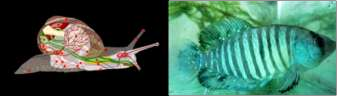 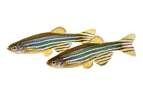 DÍAS Y HORASMartes 15 hs y jueves  15 hsCupo: 4 estudiantesInicio 30 de setiembre  LUGARInstituto  de  Investigaciones  Biológicas  Clemente  Estable  –Lab  de  NeurobiologíaComparada. Avenida Italia 3318 Primer Piso Tel 4871616 int 110 e-mails: anabelsonia@gmail.com ;     afernandez@iibce.edu.uy;iberrostequieta@iibce.eu.uy lherrera@iibce.edu.uy